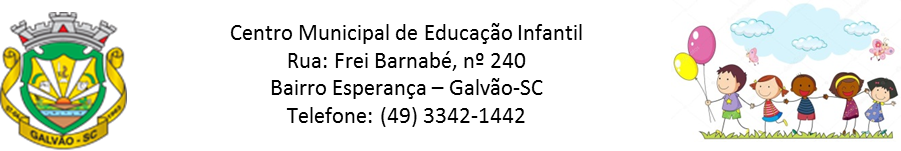  APOSTILA ESCOLAR REFERENTE À PRIMEIRA QUINZENA DE JULHO.             TURMAS: PRÉ I MATUTINO E VESPERTINO.                                                                PROFESSORAS: DILCE CADORE                                                                      LOVAINE BORELLA WOSNES. ALUNO(A).....................................................................................................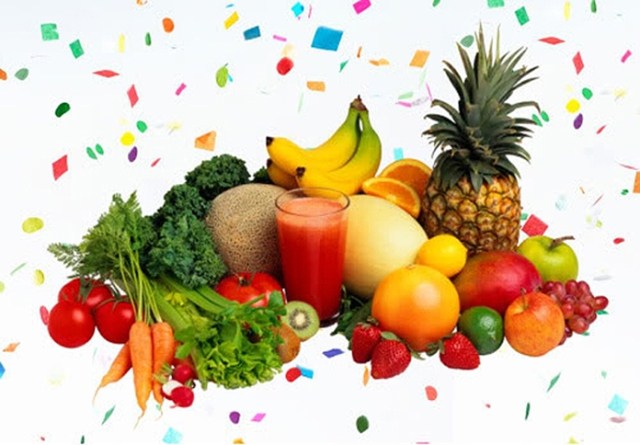                                                                                                                                               GALVÃO SC, 28/06/2020.                               TEMA DESSA QUINZENA SERÁ SOBRE ALIMENTAÇÃO SAUDÁVEL.            SABEMOS DA DIFICULDADE E RESISTÊNCIA QUE MUITAS CRIANÇAS APRESENTAM PARA CONSUMIR FRUTAS, LEGUMES  E VERDURAS. DIANTE DISSO PRECISAMOS INCENTIVAR E CONSCIENTIZAR SOBRE A IMPORTÃNCIA DE HABITOS ALIMENTARES SAUDÁVEIS, POIS REFLETEM DIRETAMENTE  NA SAÚDE E NO DESENVOLVIMENTO  DAS  MESMAS.        UMA ÓTIMA MANEIRA PARA ESTIMULAR O CONSUMO DESSES ALIMENTOS É BRINCAR COM AS CORES, PREPARANDO O PRATO COLORIDO E SAUDÁVEL.     INVISTA NA MISTURA DE VEGETAIS DE CORES DIVERSAS E USE, SE POSSÍVEL, FORMINHAS ESPECIAIS PARA   CORTAR LEGUMES.     NA IDADE PRÉ-ESCOLAR, A CRIANÇA SE SENTE ATRAÍDA POR APRESENTAÇÕES CURIOSAS DE ALIMENTOS, DECORE O PRATO DE UM JEITO BEM DIVERTIDO. FAÇA UMA CARINHA NO SANDUÍCHE, UM DESENHO COM A CENOURA ENFIM, USE A CRIATIVIDADE E CONVIDE A CRIANÇA PARA AUDAR NO PREPARO.                                      QUE TAL UMA SALADA DE FRUTAS?      USANDO AS FRUTAS QUE ENVIAMOS E OUTRAS DE SUA PREFERÊNCIA, PREPARE A SALADA DE FRUTAS COM AUXÍLIO DE UM ADULTO, FOTOGRAFE O MOMENTO DE  PREPARAÇÃO  E ENVIE NO GRUPO DA TURMA DO PRÉ.       NÃO SE ESQUEÇAM DE USAR TOUCA E LUVAS.A HISTÓRIA DA DONA MARICOTA TAMBÉM  VAI  AJUDAR   NOSSO APRENDIZADO COM MUITOS ALIMENTOS SABOROSOS E SAUDÁVEIS.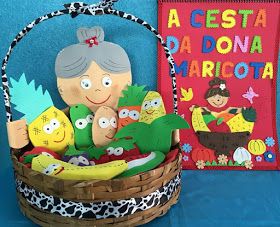 RESUMO DA HISTÓRIAA CESTA DA DONA MARICOTAhttps://www.youtube.com/watch?v=OqypI-xXLw4DONA MARICOTA BOA COZINHEIRAVOLTOU COM A CESTA CHEIA DA FEIRA.CENOURA, LARANJA, PEPINO, LIMÃO,BANANA E MILHO, ERVILHA, MAMÃO.MORANGA, ESPINAFRE, TOMATE, CEBOLA,ALFACE, PALMITO, MAÇÃ  E ESCAROLA.GUARDOU NA DEPENSA E NA GELADEIRA,DEU UM SUSPIRO, UFA! QUE CANSEIRA!E FOI DESCANSAR.ENTÃO ESSAS VERDURAS,LEGUMES E FRUTAS,FRESQUINHAS MADURASTODOS ANIMADOS DEPOIS DA VIAGEM,   PUSERAM-SE LOGO A CONTAR VANTAGEMO MILHO FALOU: OLHEM!  EU SOU MAIS BELOSOU LOURO, GOSTOSO E TÃO AMARELO!O BELO SOU EU!  DECLAROU O TOMATENÃO MAIS DO QUE EU! CONTESTOU O ABACATE!POIS OLHEM PRA MIM PROVOCOU O PALMITOSOU BRANCO E MACIO EU SOU MAIS BONITO ENTÃO A LARANJA FALOU BEM AMÁVEL     MELHOR QUE BONITA, EU SOU MUITO SAUDÁVEL!E LOGO O ESPINAFRE GRITOU: NÃO TEM ERRO!SOU VERDE E SAUDÁVEL, SOU CHEIO DE FERRO!FALOU A CEBOLA: OLHEM AQUI, ATENÇÃO!SAUDÁVEL SOU EU!  BOA PRO CORAÇÃO!E DISSE A ERVILHA: SOU PEQUENINA POR FORA,MAS POR DENTRO TENHO PROTEÍNA.LOGO O LIMÃO DISSE: QUEM É QUE NÃO VÊ?EU TENHO AQUELA PRECIOSA A  TAL “  VITAMINA C”.MAS NISSO APARECE DONA MARICOTA E AS FRUTAS GOSTOSAS VIRARAM ...COMPOTA!E OS BELOS LEGUMES!   VIRARAM SOPÃO E ACABOU- SE A HISTÓRIA!                                                                                                                                         (TATIANA BELINKY)COLE NA CESTA OS ALIMENTOS QUE APARECE NA HISTÓRIA DA DONA MARICOTA. 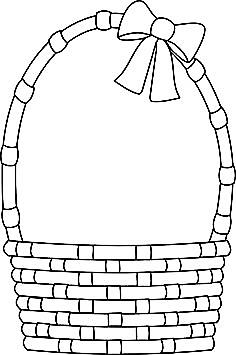 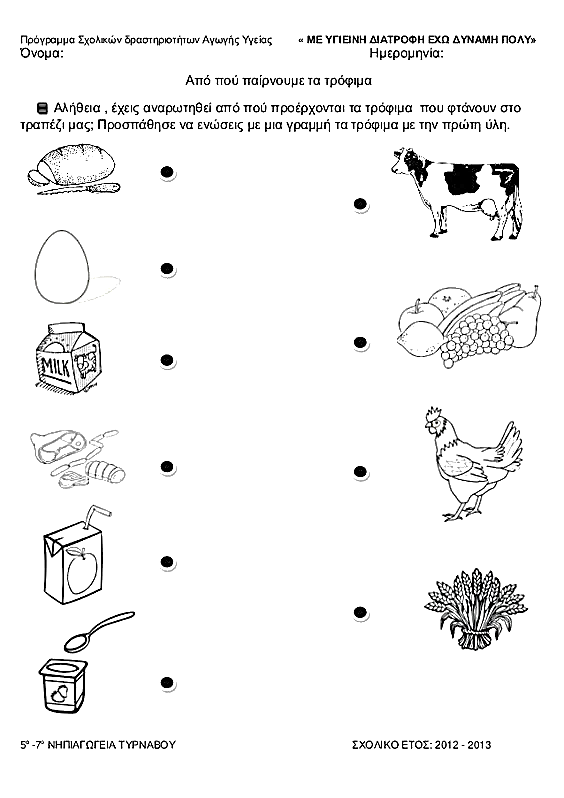 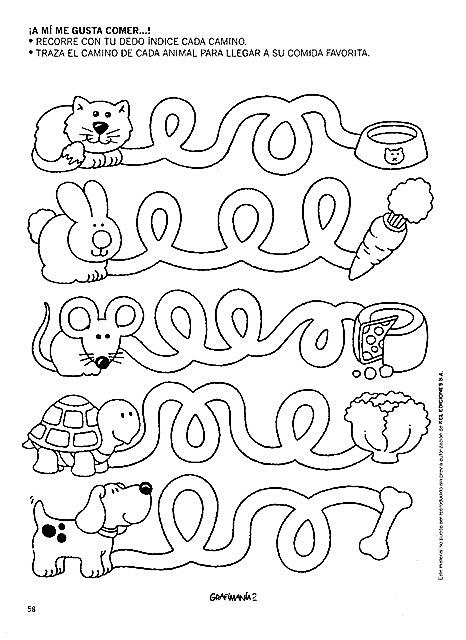 OBSERVE OS PRATOS ABAIXO:CIRCULE O  PRATO DOS ALIMENTOS QUE FAZEM BEM PARA NOSSA SAÚDE.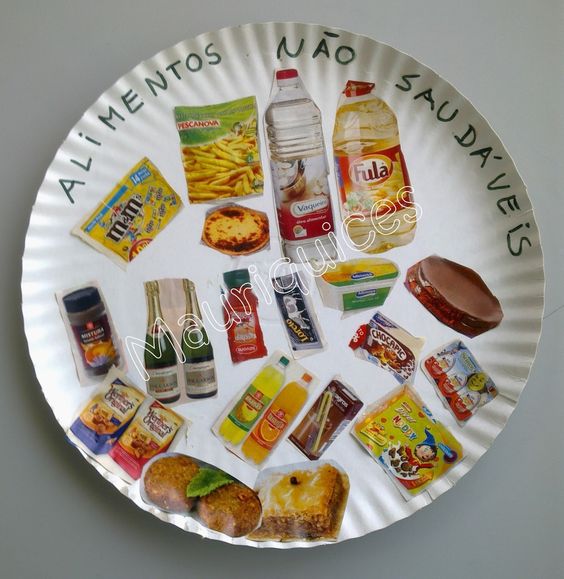 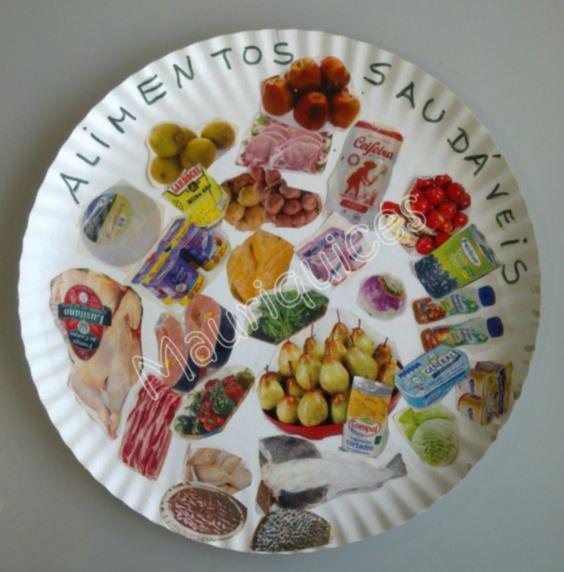       OLHA  COMO ESTÁ A CARETA  DE CADA DENTINHO!         O QUE ACONTECEU? POR QUE UM ESTÁ TRISTE?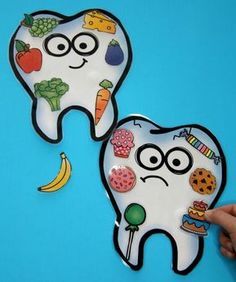 PRECISAMOS LEMBRAR SEMPRE QUE  COMERMOS ALIMENTOS DOCES, DEVEMOS ESCOVAR OS DENTES COM MAIS FREQUÊNCIA. 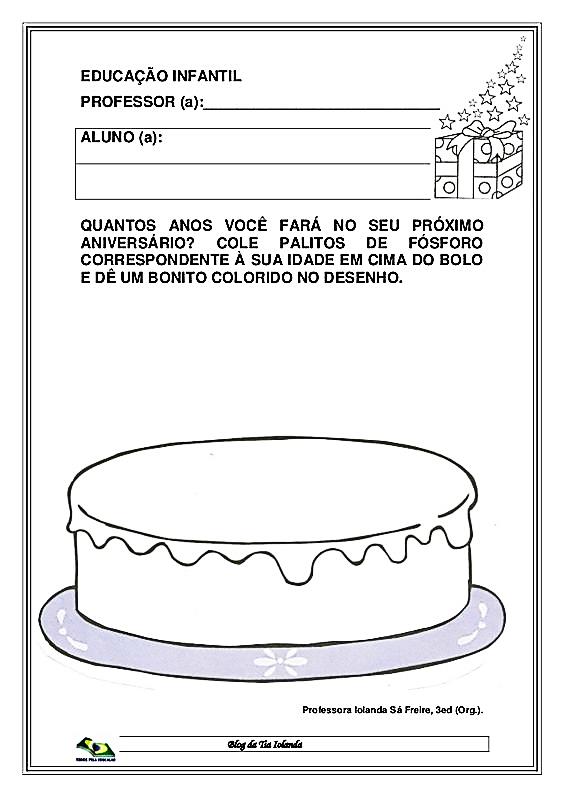 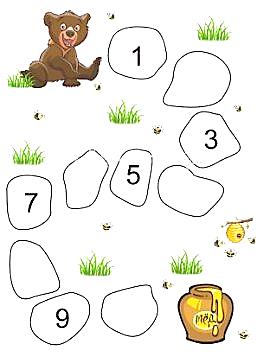 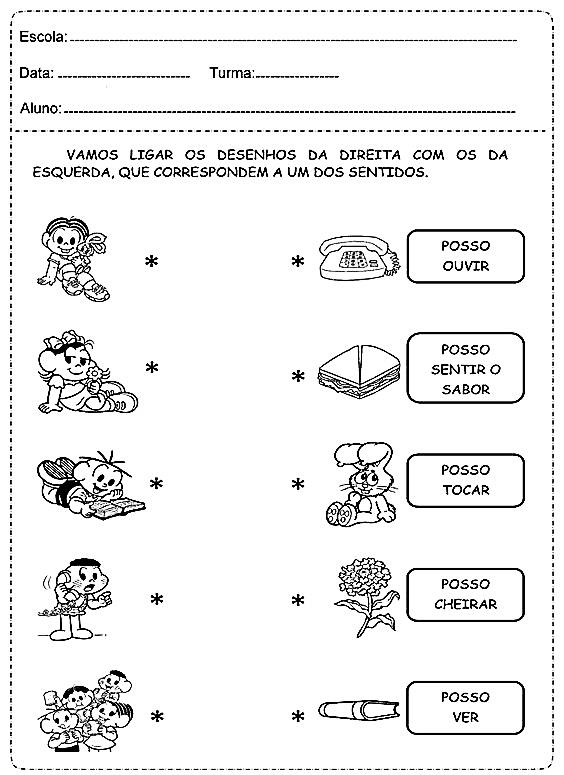 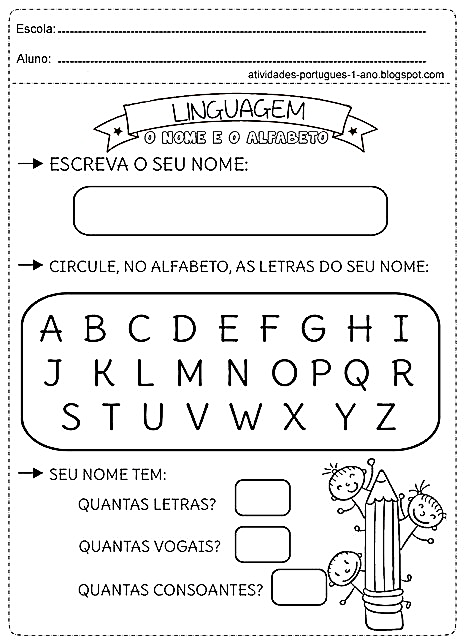 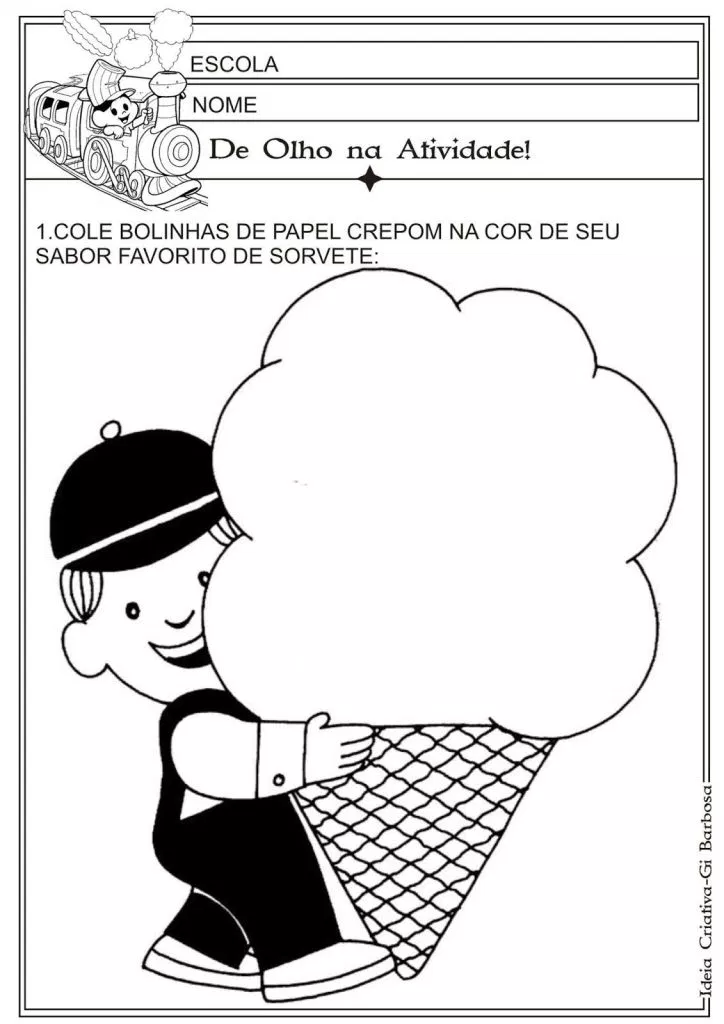 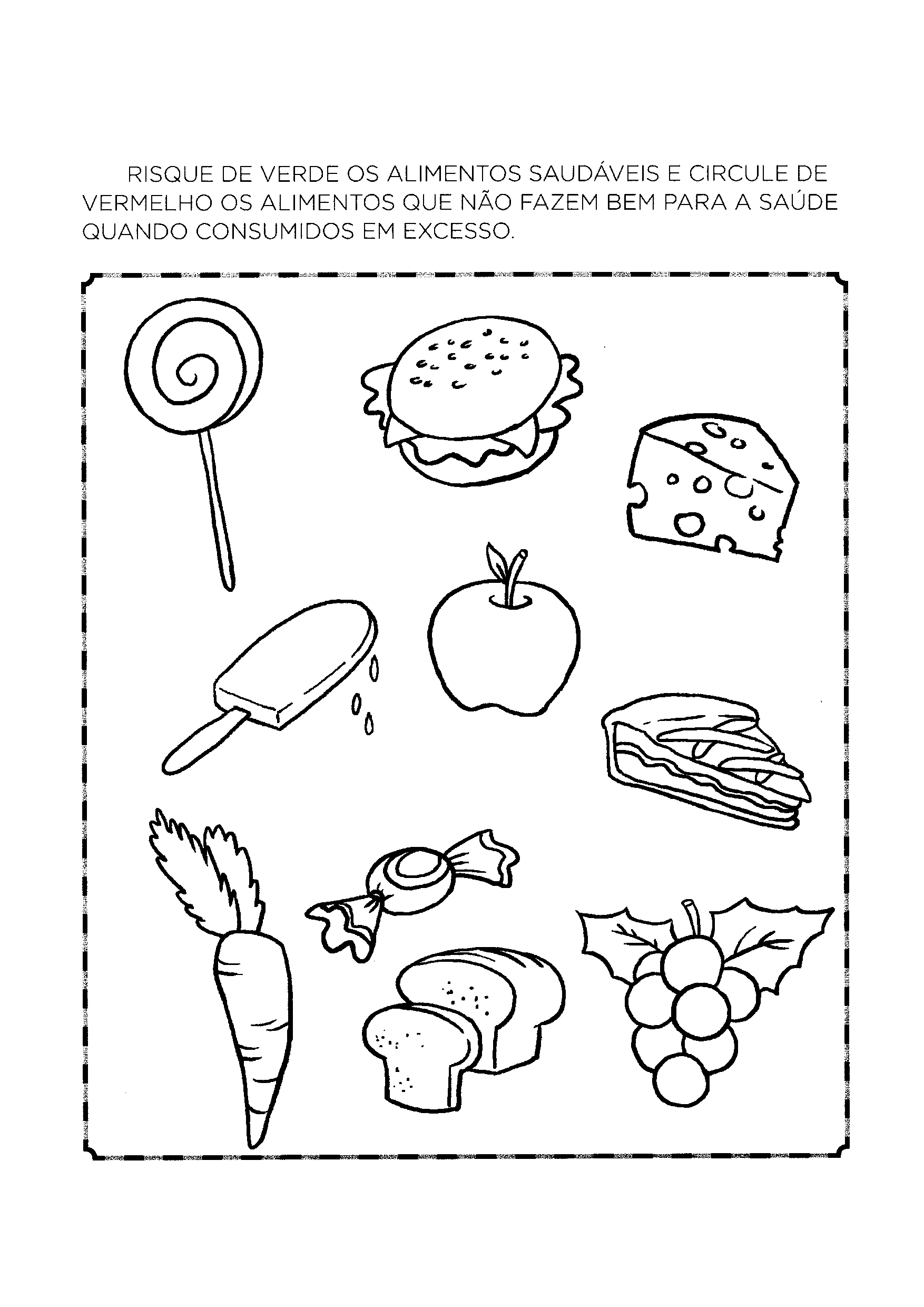 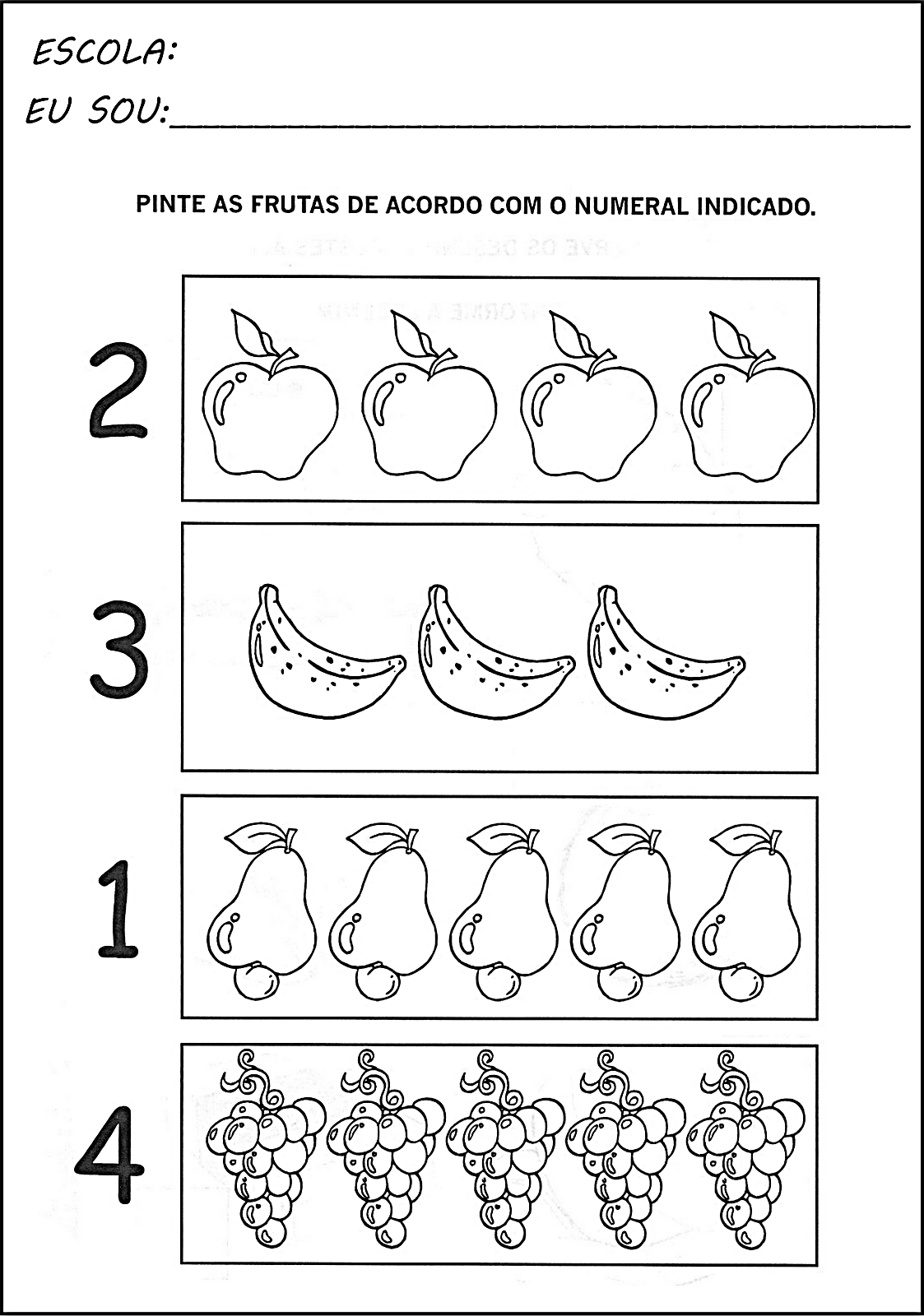 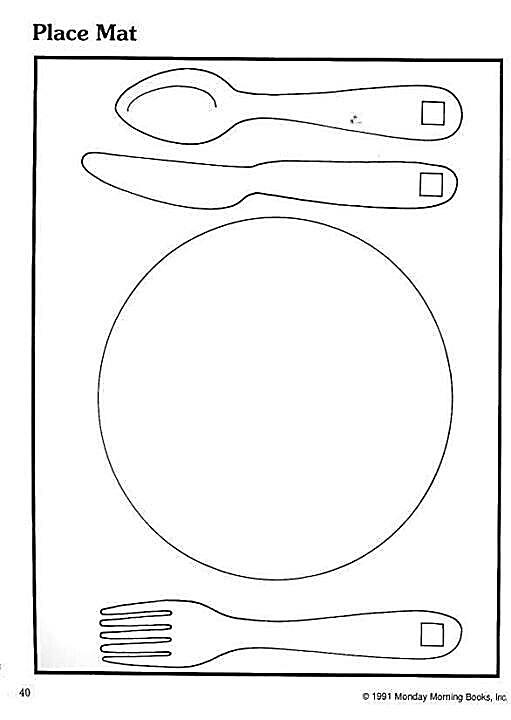 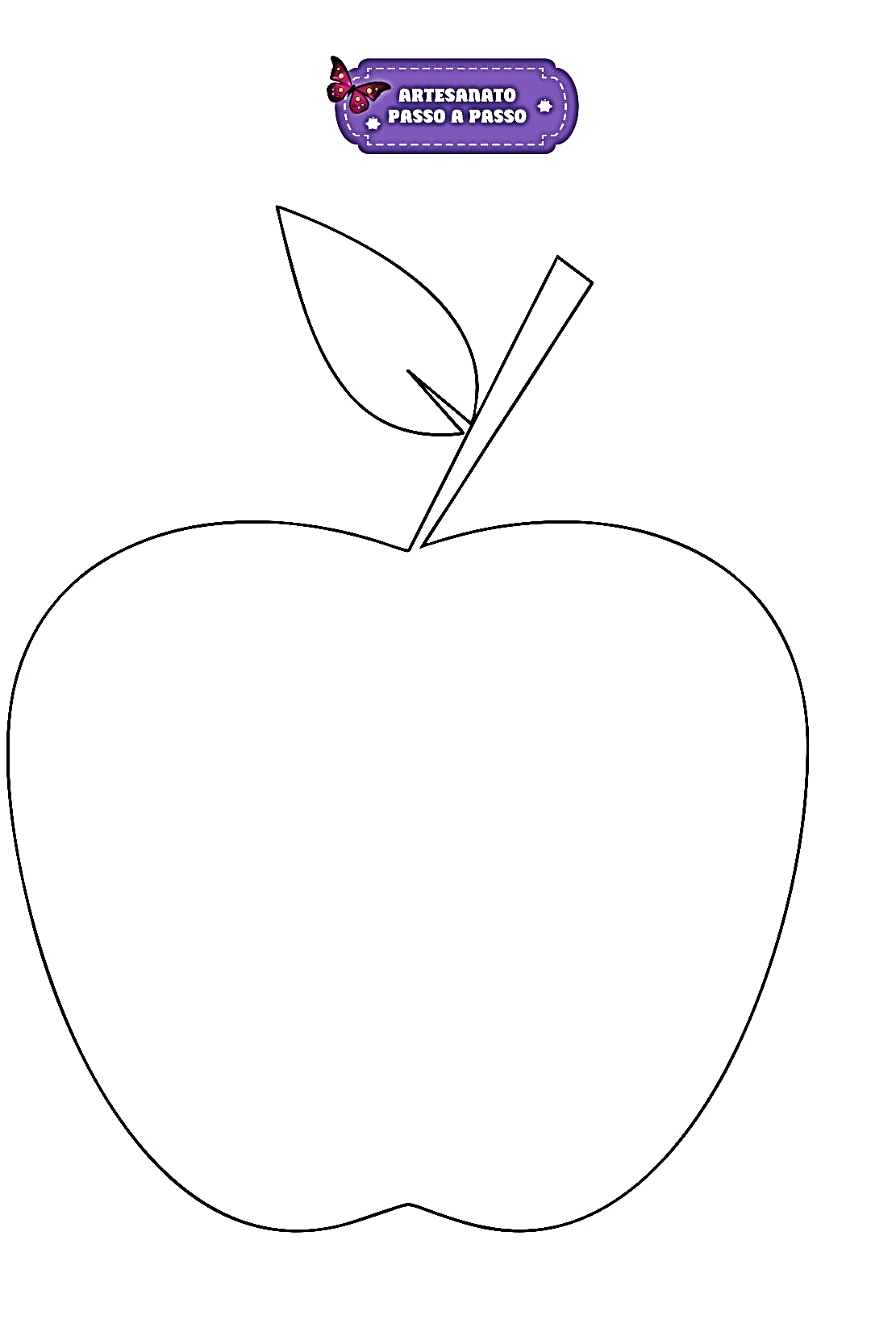                                 ANEXOS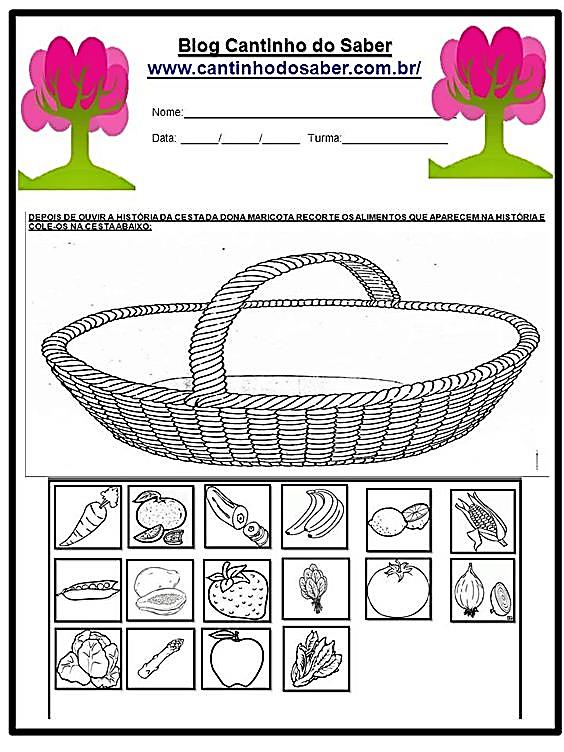                        RECORTE E MONTE O DADO DAS FRUTAS.ATIVIDADE DE INGLÊSTeacher: Renara Loureiro Name: _______________________________________________________________Grade: Pré IFRUITSHELLO KIDS!! NOSSA EXPERIÊNCIA DE HOJE É COM O CONTEÚDO FRUITS (FRUTAS), VAMOS TRABALHAR COM DUAS FRUTAS: GRAPES (UVA) E APPLE (MAÇÃ). PINTE AS FIGURAS ABAIXO, DEPOIS RECORTE CADA UMA DELAS. 2- AGORA VAMOS BRINCAR? 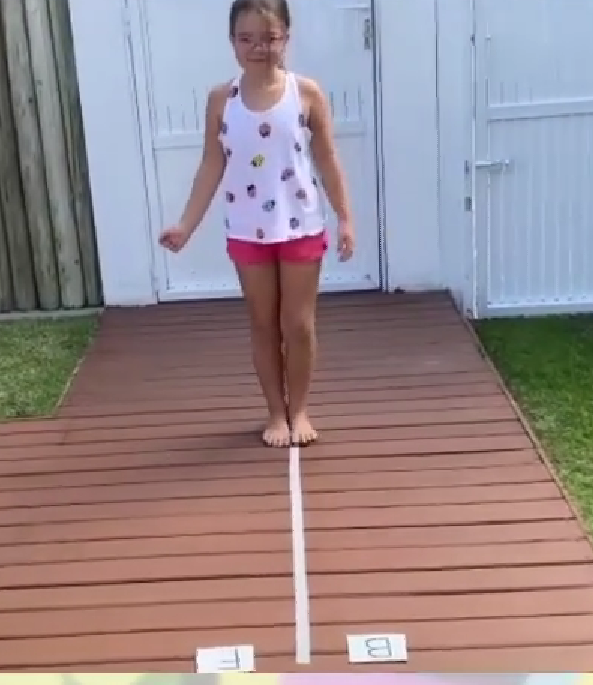 COLOQUE AS DUAS FIGURAS NO CHÃO;FAÇA UMA LINHA COM FITA OU UM CABO DE VASSOURA SEPARANDO AS DUAS FIGURAS;POSICIONE A CRIANÇA NO FIM DA LINHA;EM SEGUIDA FALE A PALAVRA APPLE E A CRIANÇA DEVE PULAR NO LADO QUE ESTÁ A APPLE. DEPOIS GRAPES, ELA PULA NO LADO QUE ESTÁ A GRAPE E ASSIM POR DIANTE.LEMBRE-SE DE REGISTRAR E ENVIAR NO GRUPO DE WHATSAPP.Vídeo explicativo, som dos vocabulários e orientações para realização da brincadeira: https://www.youtube.com/watch?v=tGf0QVeMssI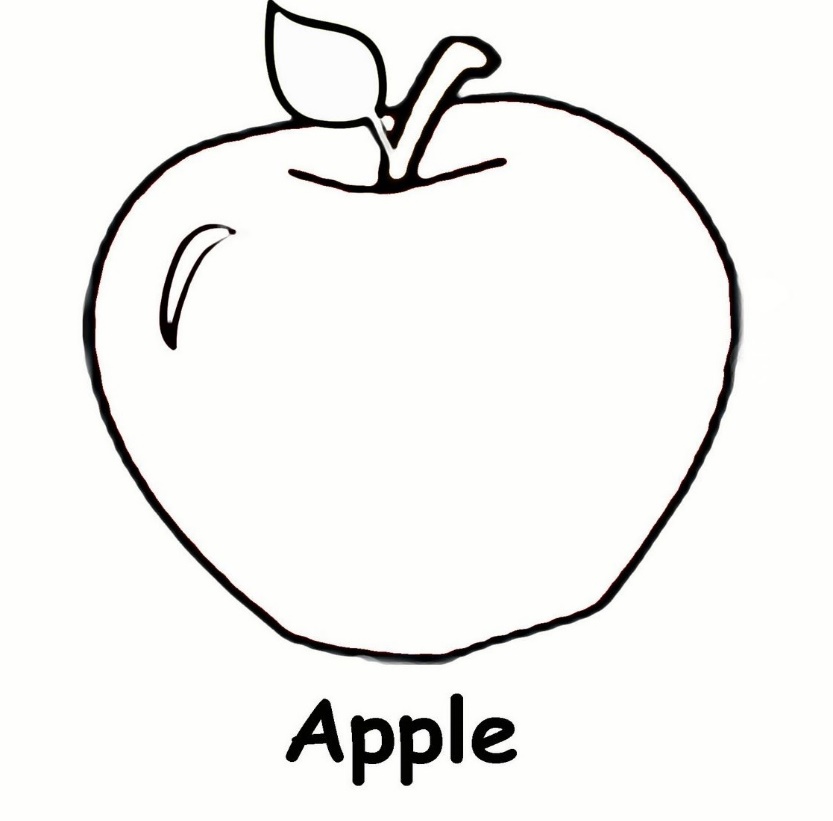 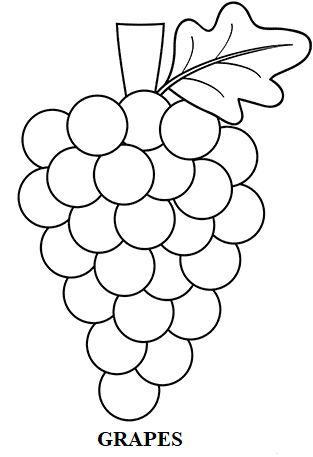 